What: The Azrieli Foundation, in conjunction with Burnaby teachers, has organized for two 	Holocaust survivors, René Goldman and Marguerite Quddus, to speak to Burnaby students. 	Their story will be given in an interview format facilitated/moderated by Catherine 	Person from the Azrieli foundation. This will be followed by the question & answer period.When: Nov. 7, 2017 from 8:30 – 11:30amWhere: Michael J. Fox Theatre (at Burnaby South Secondary School) 	   5455 Rumble St, BurnabyHow: 	Students are responsible for their own travel to the venue and back to Burnaby North 	for afternoon classes.Remember: Dress for the weather, come with paper and pen to take notes, and pack a lunch.Suggested Bus Route to Burnaby South:Suggested Bus Route back to Burnaby North:Departing From: 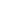 7:27am - WESTBOUND HASTINGS ST AT KENSINGTON AVE On Route:95 BURRARD STN B-LINETravelling To: 7:29am - WESTBOUND HASTINGS ST AT HOLDOM AVE- 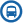 Transfer At: 7:34am - SOUTHBOUND HOLDOM AVE AT HASTINGS ST On Route:129 EDMONDS STNTravelling To: 8:09am - EDMONDS STN BAY 2 Transfer At: 8:20am - EDMONDS STN BAY 7 On Route:C7 METROTOWN STNArriving At: 8:26am - WESTBOUND CLINTON ST AT MACPHERSON AVEDeparting From: 11:55am - WESTBOUND CLINTON ST AT MACPHERSON AVE On Route:C7 METROTOWN STNTravelling To: 12:06pm - NORTHBOUND SUSSEX AVE AT BERESFORD ST Transfer At: 12:15pm - METROTOWN STN BAY 4 On Route:130 KOOTENAY LOOPTravelling To: 12:38pm - WESTBOUND HASTINGS ST AT WILLINGDON AVE Transfer At: 12:44pm - EASTBOUND HASTINGS ST AT WILLINGDON AVE On Route:95 SFU B-LINEArriving At: 12:50pm - EASTBOUND HASTINGS ST AT KENSINGTON AVE